Bewertetes Produkt:		P1800ES Sonnenblende Links und RechtsBestellnummer:		1051777 und 1051779Erster Eindruck:
Qualität nach genauerer Betrachtung: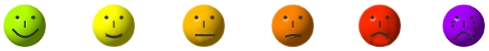 
Passgenauigkeit:
Gesamteindruck:Anmerkungen des Testers:Schönes Vinyl riecht angenehm.
Form und Farbe passt gut, sehr schön vernäht. Die Originale sind nicht genäht sondern geschweißt aber die Reproduktion ist meines Erachtens mit der Naht sehr gut gelöst.Tipp: Ich würde einen kleinen Hinweis zur Einbauanleitung aus dem Katalog beifügen (einfach einen kleinen Zettel mit dem Link als QR-Code, damit es den Monteuren in Restaurationsbetriebe oder Werkstätten leichter fällt die Anleitung zu finden, denn Sie bestellen die Teile nicht).Die Anleitung ist gut gemacht und geht auf alle Details ein.Fazit:Sehr schönes Teil, sehr gute Qualität.Anhang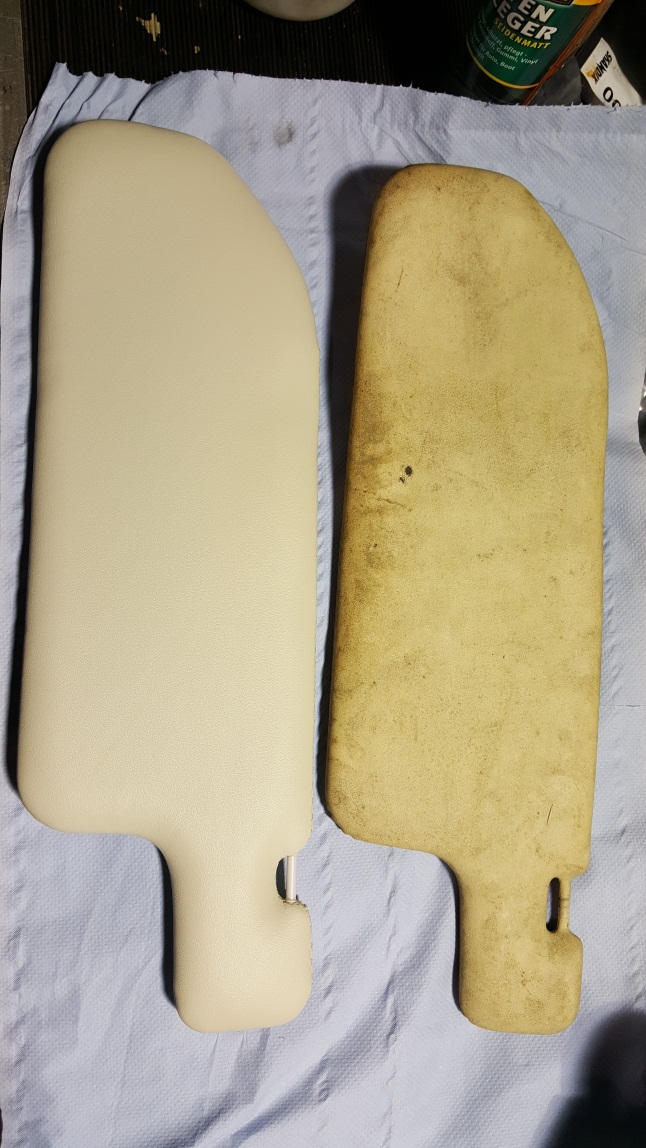 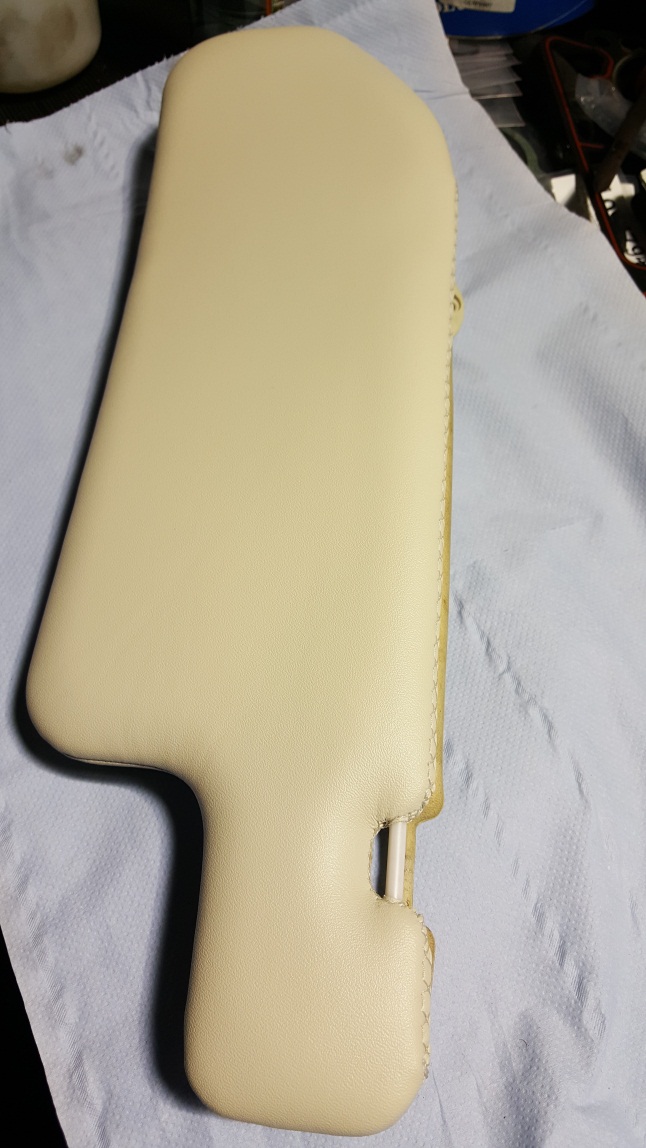 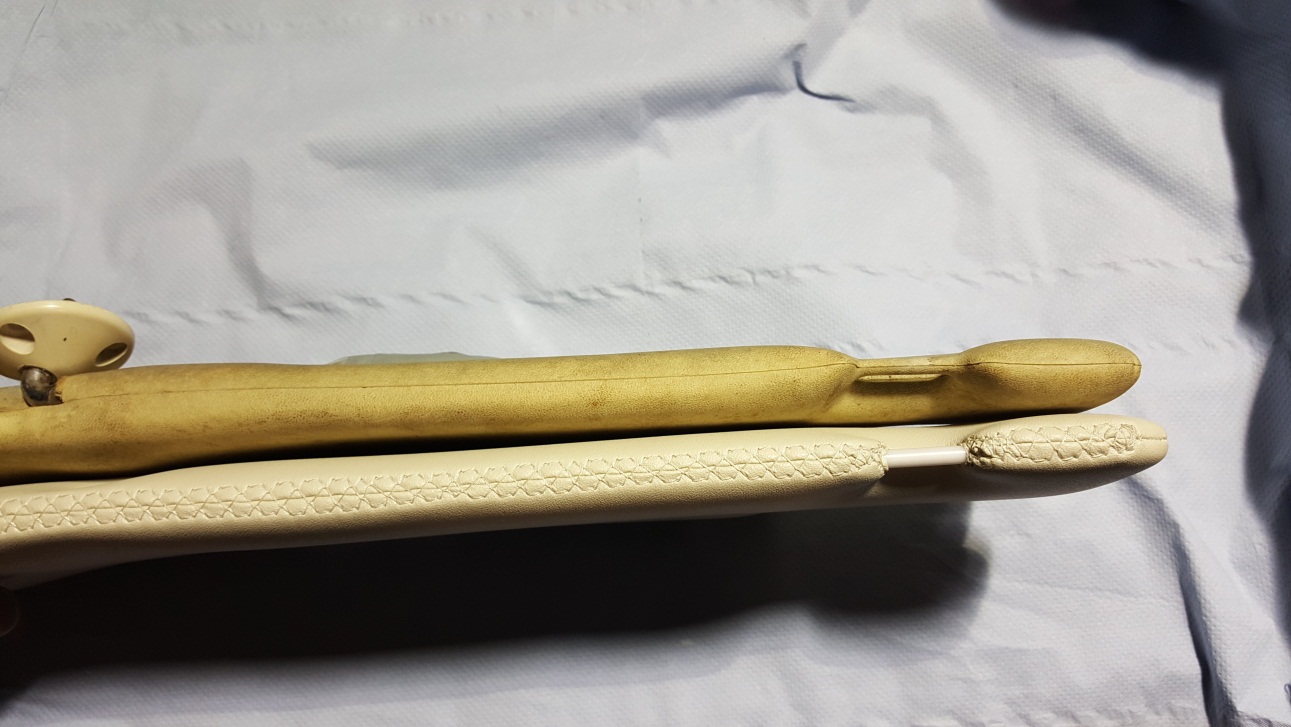 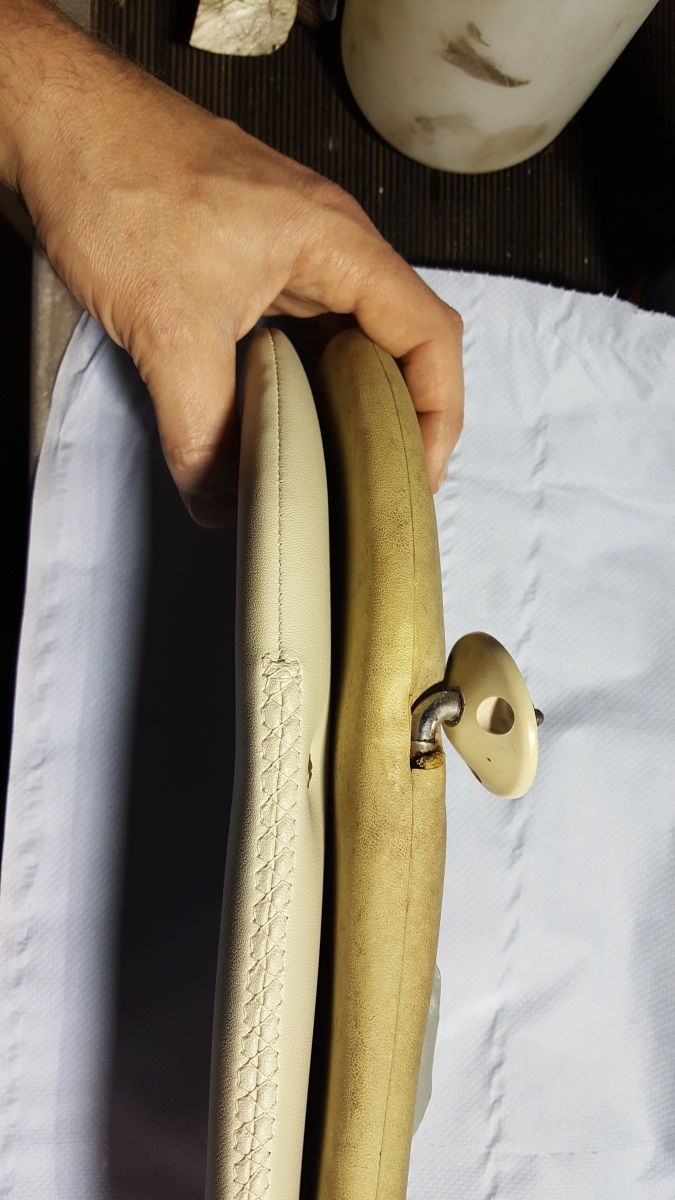 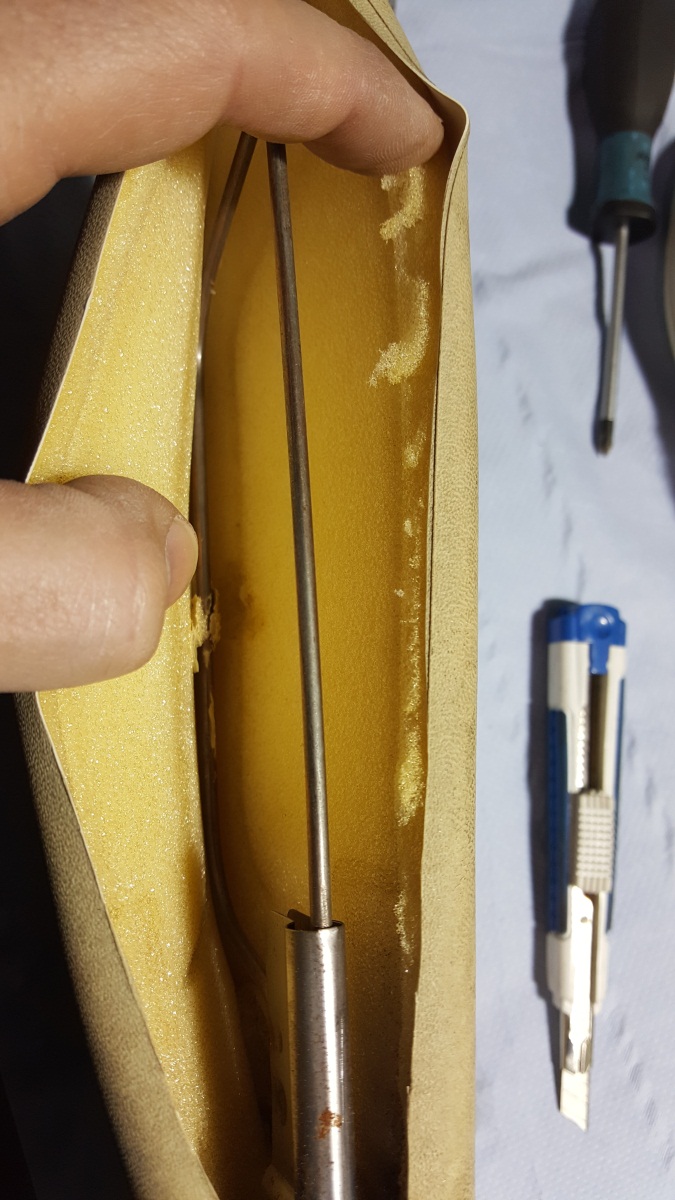 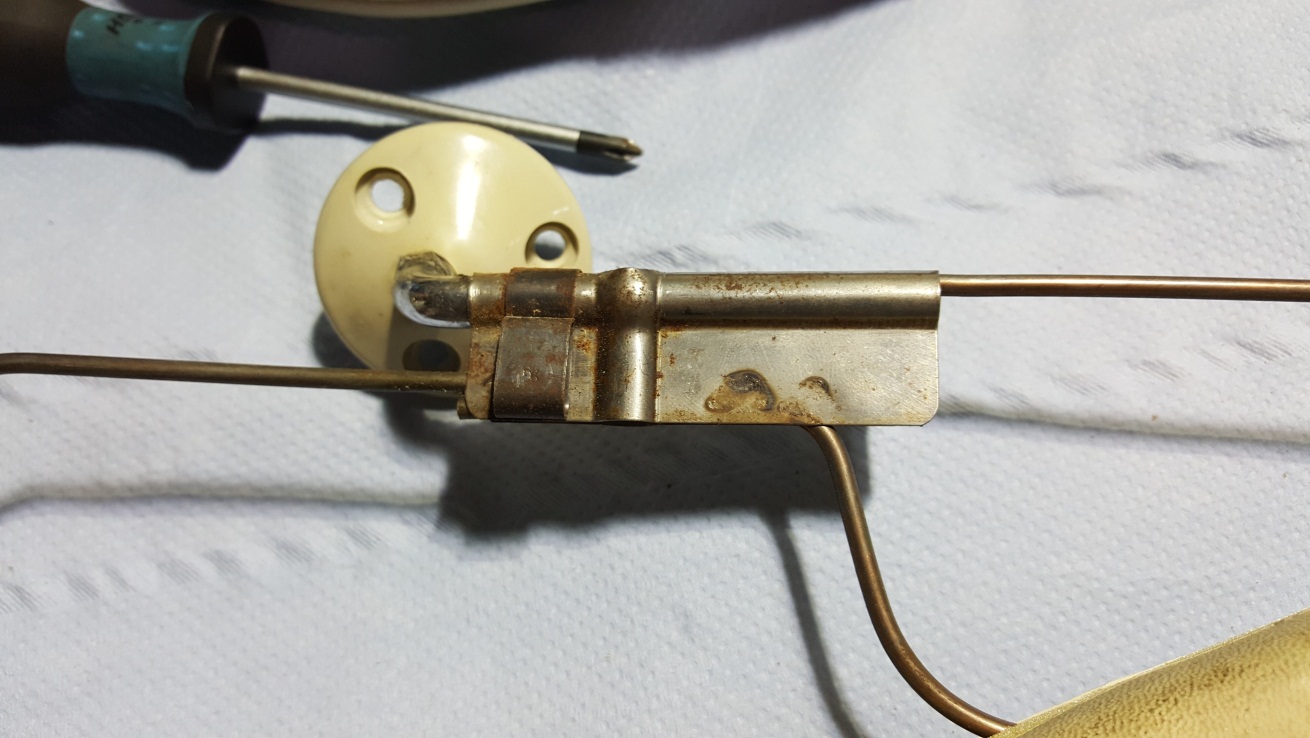 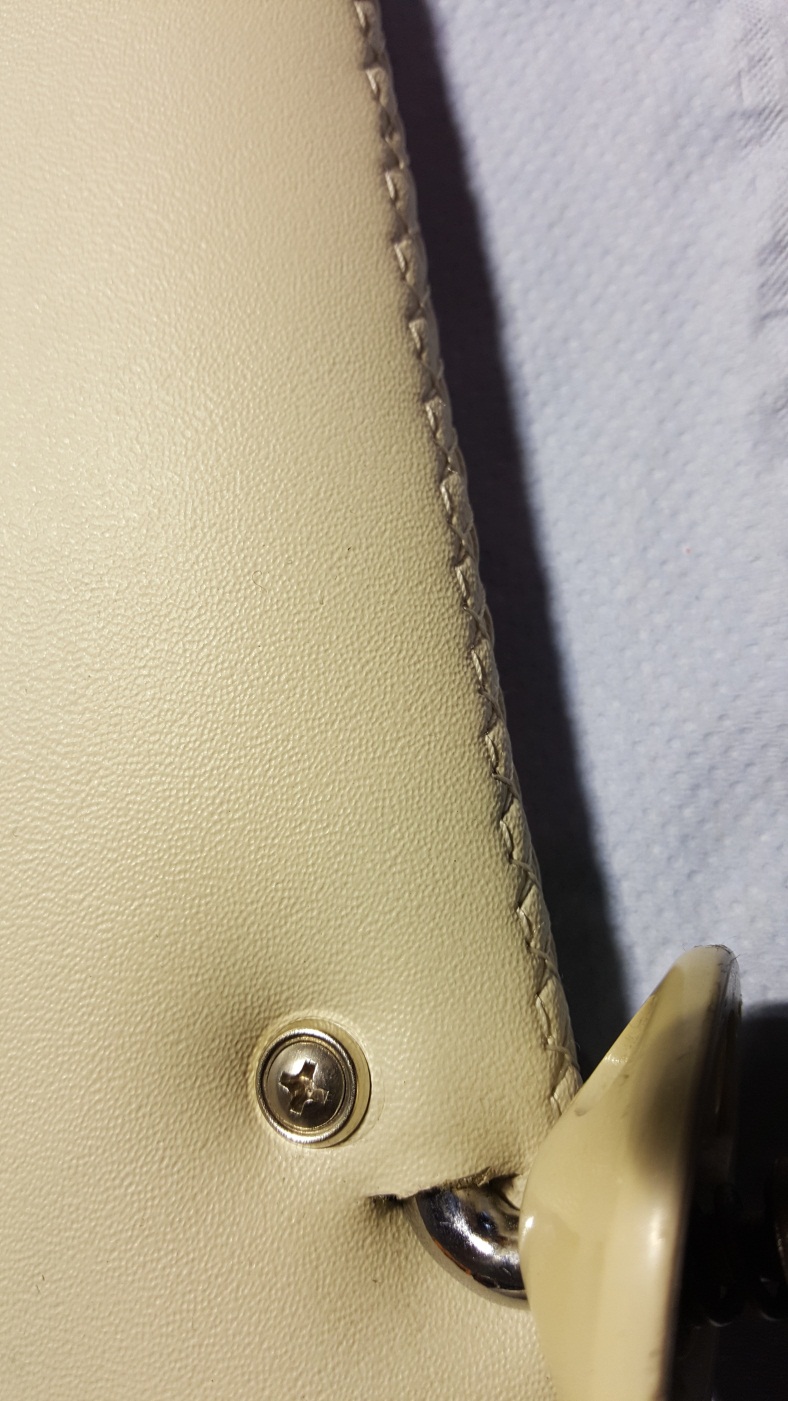 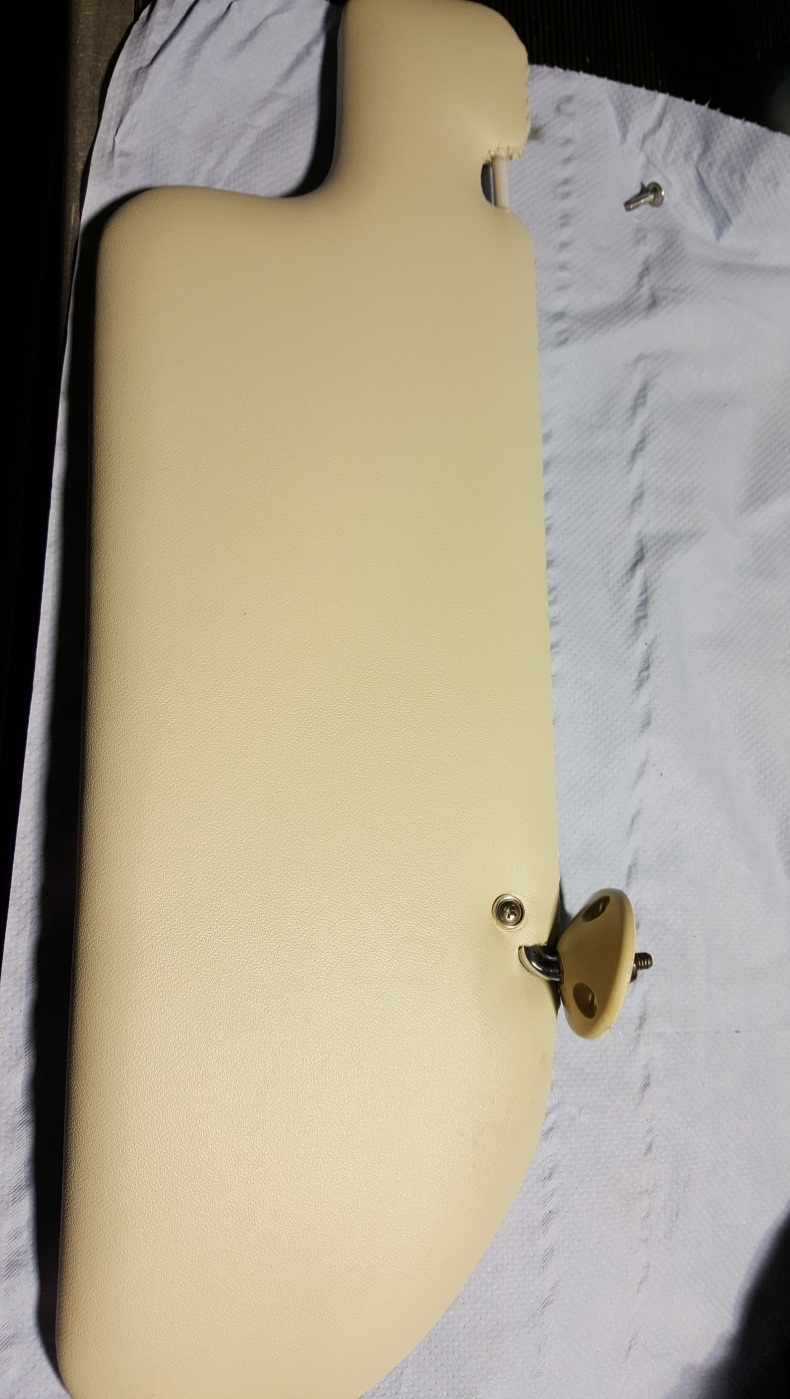 XXXX